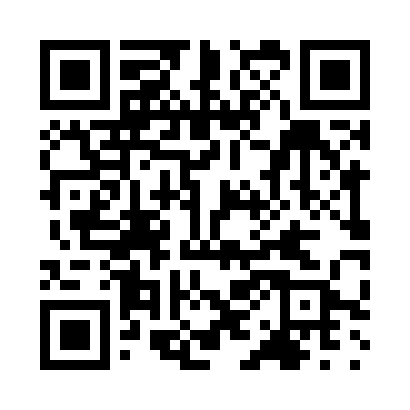 Prayer times for Moa, CubaWed 1 May 2024 - Fri 31 May 2024High Latitude Method: NonePrayer Calculation Method: Muslim World LeagueAsar Calculation Method: ShafiPrayer times provided by https://www.salahtimes.comDateDayFajrSunriseDhuhrAsrMaghribIsha1Wed5:116:2912:574:167:248:382Thu5:106:2912:574:167:258:393Fri5:096:2812:564:157:258:394Sat5:096:2812:564:157:258:405Sun5:086:2712:564:157:268:406Mon5:076:2712:564:147:268:417Tue5:076:2612:564:147:278:418Wed5:066:2512:564:137:278:429Thu5:056:2512:564:137:278:4310Fri5:056:2512:564:137:288:4311Sat5:046:2412:564:127:288:4412Sun5:036:2412:564:127:298:4413Mon5:036:2312:564:127:298:4514Tue5:026:2312:564:127:298:4515Wed5:026:2212:564:117:308:4616Thu5:016:2212:564:117:308:4717Fri5:006:2212:564:117:318:4718Sat5:006:2112:564:107:318:4819Sun4:596:2112:564:107:328:4820Mon4:596:2112:564:107:328:4921Tue4:596:2012:564:107:328:4922Wed4:586:2012:564:107:338:5023Thu4:586:2012:564:107:338:5124Fri4:576:2012:574:117:348:5125Sat4:576:1912:574:117:348:5226Sun4:576:1912:574:127:358:5227Mon4:566:1912:574:127:358:5328Tue4:566:1912:574:137:358:5329Wed4:566:1912:574:137:368:5430Thu4:556:1912:574:147:368:5431Fri4:556:1912:574:157:378:55